Publicado en Madrid el 25/02/2021 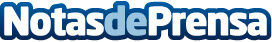 La Federación de Metabólicos y COCEMFE reclaman prioridad en la estrategia de vacunación COVID-19Es urgente proteger a las personas con discapacidad física y orgánica y su entorno familiar, asistencial y sociosanitario frente a los efectos claramente adversos y potencialmente peligrosos que supone una infección por SARS-CoV-2Datos de contacto:AitorCaleroNota de prensa publicada en: https://www.notasdeprensa.es/la-federacion-de-metabolicos-y-cocemfe Categorias: Nacional Medicina Sociedad Solidaridad y cooperación http://www.notasdeprensa.es